Western Australia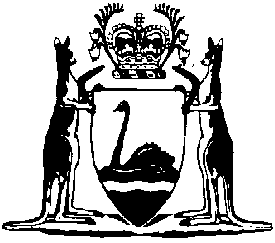 Radiation Safety (Transport of Radioactive Substances) Regulations 2002Compare between:[26 Mar 2002, 00-a0-08] and [27 Apr 2013, 00-b0-04]Western AustraliaRadiation Safety Act 1975Radiation Safety (Transport of Radioactive Substances) Regulations 20021.	Citation		These regulations may be cited as the Radiation Safety (Transport of Radioactive Substances) Regulations 2002.2.	Interpretation		In these regulations — 	carrier means a person who is a carrier within the meaning of Section II paragraph 206 of the International Regulations;	Code means the Code of Practice for the Safe Transport of Radioactive Material () published by the Chief Executive Officer of the Australian Radiation Protection and Nuclear Safety Agency (ARPANSA) under Part 3 of the Australian Radiation Protection and Nuclear Safety Act 1998 of the Commonwealth;	commencement day means the day on which these regulations are published in the Gazette;	consignee means a person who is a consignee within the meaning of Section II paragraph 210 of the International Regulations;	consignment has the meaning given in Section II paragraph 211 of the International Regulations;	freight container has the meaning given in Section II paragraph 223 of the International Regulations;	International Regulations means the International Atomic Energy Agency Regulations for the Safe Transport of Radioactive 	(a)	set out in Schedule A to the Code; and	(b)	as modified by clauses 2.2 to 2. of the Code;	overpack has the meaning given in Section II paragraph 229 of the International Regulations;	package has the meaning given in Section II paragraph 230 of the International Regulations;	radiation protection programme has the meaning given in Section II paragraph 234 of the International Regulations;	radioactive material means a radioactive chemical element in a concentration that makes it “radioactive material” within the definition of that term in Section II paragraph 236 of the International Regulations3.	Application		These regulations apply to the transport of radioactive materials in Western Australia and the storing, packing and stowing of radioactive materials for transport in Western Australia, if the radioactive materials are “radioactive substances” within the meaning of that term in the Act.4.	Code and International Regulations, as modified, adopted	(1)	The Code and the International Regulations, as modified by these regulations, are adopted for the purposes of regulating the transport of radioactive materials in Western Australia and the storing, packing and stowing of radioactive materials for transport in Western Australia.	(2)	Section III  of the International Regulations  not adopted.5.	Carrier to  radiation protection programme	(1)	 carrier is to — 	(a)	prepare a radiation protection programme in accordance with the guidelines; and	(b)	submit the radiation protection programme to the Council for approval.	(2)	The Council is to approve a radiation protection programme  with the guidelines.	(3)	A  who does not submit a radiation protection programme to the Council  3 months  the  commits an offence.	Penalty: $1 000.	Daily Penalty: .6.	Offences	(1)	A person shall not deal with radioactive materials that are for transport unless the person does so in accordance with the Code.	Penalty: $1 000.	(2)	A person shall not store, pack or stow radioactive materials for transport unless the person does so in accordance with the Code.	Penalty: $1 000.	(3)	A person who is not the consignee of a consignment shall not interfere with the contents of that consignment.	Penalty: $1 000.	(4)	A person shall not interfere with or alter any marking, labelling or placarding that has been applied in accordance with the Code.	Penalty: $1 000.	(5)	A person shall not display, or permit to be displayed, on a package, overpack or freight container that does not contain radioactive material, a label referred to in Section V paragraph  of the International Regulations.	Penalty: $1 000.	(6)	It is a defence to a charge under this regulation to show that the person charged was acting in the exercise of a power or the performance of a duty conferred or imposed on that person by or under the Act, or with the permission, granted under the Act, of the relevant carrier or consignor or of the Council.7.	Repeal		The Radiation Safety (Transport of Radioactive Substances) Regulations 1991 are repealed.Notes1	This is a compilation of the Radiation Safety (Transport of Radioactive Substances) Regulations 2002 and includes the amendments made by the other written laws referred to in the following table.Compilation tableCitationGazettalCommencementRadiation Safety (Transport of Radioactive Substances) Regulations 200226 Mar 2002 p. 1744-626 Mar 2002